TRASA LINII C2: OS. MAZURSKIE – Rynkowa – Brzozowa – Kolejowa – Piaskowa – Curie-Skłodowskiej – Warszawska – Traugutta – Roosevelta – Ratuszowa – Żeromskiego – Królewiecka – Giżycka – Wileńska – Młynowa – Wolności – Młodkowskiego – CMENTARZ KOMUNALNY IITRASA LINII C2: CMENTARZ KOMUNALNY II – Młodkowskiego – Wolności – Młynowa – Wileńska – Giżycka – Królewiecka – Żeromskiego – Kościuszki – pl. Kajki – Warszawska – Curie-Skłodowskiej – Piaskowa – Kolejowa – Brzozowa – Rynkowa – OS. MAZURSKIETRASA LINII C2: OS. MAZURSKIE – Rynkowa – Brzozowa – Kolejowa – Piaskowa – Curie-Skłodowskiej – Warszawska – Traugutta – Roosevelta – Ratuszowa – Żeromskiego – Królewiecka – Giżycka – Wileńska – Młynowa – Wolności – Młodkowskiego – CMENTARZ KOMUNALNY IITRASA LINII C2: CMENTARZ KOMUNALNY II – Młodkowskiego – Wolności – Młynowa – Wileńska – Giżycka – Królewiecka – Żeromskiego – Kościuszki – pl. Kajki – Warszawska – Curie-Skłodowskiej – Piaskowa – Kolejowa – Brzozowa – Rynkowa – OS. MAZURSKIEKOMUNIKACJA MIEJSKA W MRĄGOWIELinia C2  Kierunek: CM. KOMUNALNY II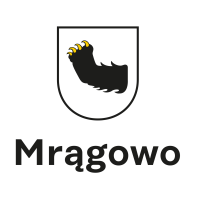 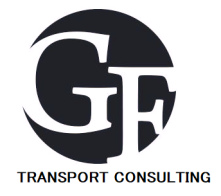 ROZKŁAD WAŻNY W DNIACH:24 października 2020 (sb)31 października 2020 (sb)2 listopada 2020 (pn)ROZKŁAD WAŻNY W DNIACH:24 października 2020 (sb)31 października 2020 (sb)2 listopada 2020 (pn)ROZKŁAD WAŻNY W DNIACH:24 października 2020 (sb)31 października 2020 (sb)2 listopada 2020 (pn)ROZKŁAD WAŻNY W DNIACH:24 października 2020 (sb)31 października 2020 (sb)2 listopada 2020 (pn)Os. Mazurskie 0110:2412:2914:29Os. Mazurskie - Szkoła 0110:2512:3014:30Rynkowa 0310:2612:3114:31CH Fabryka 0110:2712:3214:32Dworzec 0210:2812:3314:33Piaskowa 0110:3012:3514:35Rondo Kresowiaków 0110:3212:3714:37Ratusz 0410:3512:4014:40Urząd Miejski 0210:3712:4214:42Urząd Miejski-Giżycka 0110:3812:4314:43Wileńska 0110:4012:4514:45Plac Armii Krajowej 0310:4112:4614:46Szpital - Młynowa 0210:4212:4714:47Młodkowskiego 0110:4412:4914:49Cmentarz Komunalny I 0110:4712:5214:52Cmentarz Komunalny II 0110:4912:5414:54KOMUNIKACJA MIEJSKA W MRĄGOWIELinia C2  Kierunek: OS. MAZURSKIEROZKŁAD WAŻNY W DNIACH:24 października 2020 (sb)31 października 2020 (sb)2 listopada 2020 (pn)ROZKŁAD WAŻNY W DNIACH:24 października 2020 (sb)31 października 2020 (sb)2 listopada 2020 (pn)ROZKŁAD WAŻNY W DNIACH:24 października 2020 (sb)31 października 2020 (sb)2 listopada 2020 (pn)ROZKŁAD WAŻNY W DNIACH:24 października 2020 (sb)31 października 2020 (sb)2 listopada 2020 (pn)Cmentarz Komunalny II 0109:4211:5713:57Cmentarz Komunalny I 0109:4411:5913:59Młodkowskiego 0209:4712:0214:02Szpital - Wolności 0109:4912:0414:04Szpital - Młynowa 0109:4912:0414:04Plac Armii Krajowej 0209:5012:0514:05Wileńska 0409:5112:0614:06Urząd Miejski 0109:5412:0914:09Ratusz 0209:5712:1214:12Rondo Kresowiaków 0209:5912:1414:14Piaskowa 0210:0112:1614:16Dworzec 0110:0312:1814:18CH Fabryka 0210:0412:1914:19Os. Mazurskie - Szkoła 0210:0612:2114:21Os. Mazurskie 0110:0712:2214:22KOMUNIKACJA MIEJSKA W MRĄGOWIELinia C2  Kierunek: CM. KOMUNALNY IIROZKŁAD WAŻNY W DNIU 1 listopada 2020 r. (nd)ROZKŁAD WAŻNY W DNIU 1 listopada 2020 r. (nd)ROZKŁAD WAŻNY W DNIU 1 listopada 2020 r. (nd)ROZKŁAD WAŻNY W DNIU 1 listopada 2020 r. (nd)ROZKŁAD WAŻNY W DNIU 1 listopada 2020 r. (nd)ROZKŁAD WAŻNY W DNIU 1 listopada 2020 r. (nd)ROZKŁAD WAŻNY W DNIU 1 listopada 2020 r. (nd)ROZKŁAD WAŻNY W DNIU 1 listopada 2020 r. (nd)ROZKŁAD WAŻNY W DNIU 1 listopada 2020 r. (nd)ROZKŁAD WAŻNY W DNIU 1 listopada 2020 r. (nd)ROZKŁAD WAŻNY W DNIU 1 listopada 2020 r. (nd)ROZKŁAD WAŻNY W DNIU 1 listopada 2020 r. (nd)ROZKŁAD WAŻNY W DNIU 1 listopada 2020 r. (nd)ROZKŁAD WAŻNY W DNIU 1 listopada 2020 r. (nd)ROZKŁAD WAŻNY W DNIU 1 listopada 2020 r. (nd)ROZKŁAD WAŻNY W DNIU 1 listopada 2020 r. (nd)ROZKŁAD WAŻNY W DNIU 1 listopada 2020 r. (nd)ROZKŁAD WAŻNY W DNIU 1 listopada 2020 r. (nd)Os. Mazurskie 0109:0409:3410:0410:3411:0411:2411:4412:0412:2412:4413:0413:2413:4414:0414:2914:5915:29Os. Mazurskie - Szkoła 0109:0509:3510:0510:3511:0511:2511:4512:0512:2512:4513:0513:2513:4514:0514:3015:0015:30Rynkowa 0309:0609:3610:0610:3611:0611:2611:4612:0612:2612:4613:0613:2613:4614:0614:3115:0115:31CH Fabryka 0109:0709:3710:0710:3711:0711:2711:4712:0712:2712:4713:0713:2713:4714:0714:3215:0215:32Dworzec 0209:0809:3810:0810:3811:0811:2811:4812:0812:2812:4813:0813:2813:4814:0814:3315:0315:33Piaskowa 0109:1009:4010:1010:4011:1011:3011:5012:1012:3012:5013:1013:3013:5014:1014:3515:0515:35Rondo Kresowiaków 0109:1209:4210:1210:4211:1211:3211:5212:1212:3212:5213:1213:3213:5214:1214:3715:0715:37Ratusz 0409:1509:4510:1510:4511:1511:3511:5512:1512:3512:5513:1513:3513:5514:1514:4015:1015:40Urząd Miejski 0209:1709:4710:1710:4711:1711:3711:5712:1712:3712:5713:1713:3713:5714:1714:4215:1215:42Urząd Miejski-Giżycka 0109:1809:4810:1810:4811:1811:3811:5812:1812:3812:5813:1813:3813:5814:1814:4315:1315:43Wileńska 0109:2009:5010:2010:5011:2011:4012:0012:2012:4013:0013:2013:4014:0014:2014:4515:1515:45Plac Armii Krajowej 0309:2109:5110:2110:5111:2111:4112:0112:2112:4113:0113:2113:4114:0114:2114:4615:1615:46Szpital - Młynowa 0209:2209:5210:2210:5211:2211:4212:0212:2212:4213:0213:2213:4214:0214:2214:4715:1715:47Młodkowskiego 0109:2409:5410:2410:5411:2411:4412:0412:2412:4413:0413:2413:4414:0414:2414:4915:1915:49Cmentarz Komunalny I 0109:2709:5710:2710:5711:2711:4712:0712:2712:4713:0713:2713:4714:0714:2714:5215:2215:52Cmentarz Komunalny II 0109:2909:5910:2910:5911:2911:4912:0912:2912:4913:0913:2913:4914:0914:2914:5415:2415:54KOMUNIKACJA MIEJSKA W MRĄGOWIELinia C2  Kierunek: OS. MAZURSKIEROZKŁAD WAŻNY W DNIU 1 listopada 2020 r. (nd)ROZKŁAD WAŻNY W DNIU 1 listopada 2020 r. (nd)ROZKŁAD WAŻNY W DNIU 1 listopada 2020 r. (nd)ROZKŁAD WAŻNY W DNIU 1 listopada 2020 r. (nd)ROZKŁAD WAŻNY W DNIU 1 listopada 2020 r. (nd)ROZKŁAD WAŻNY W DNIU 1 listopada 2020 r. (nd)ROZKŁAD WAŻNY W DNIU 1 listopada 2020 r. (nd)ROZKŁAD WAŻNY W DNIU 1 listopada 2020 r. (nd)ROZKŁAD WAŻNY W DNIU 1 listopada 2020 r. (nd)ROZKŁAD WAŻNY W DNIU 1 listopada 2020 r. (nd)ROZKŁAD WAŻNY W DNIU 1 listopada 2020 r. (nd)ROZKŁAD WAŻNY W DNIU 1 listopada 2020 r. (nd)ROZKŁAD WAŻNY W DNIU 1 listopada 2020 r. (nd)ROZKŁAD WAŻNY W DNIU 1 listopada 2020 r. (nd)ROZKŁAD WAŻNY W DNIU 1 listopada 2020 r. (nd)ROZKŁAD WAŻNY W DNIU 1 listopada 2020 r. (nd)ROZKŁAD WAŻNY W DNIU 1 listopada 2020 r. (nd)ROZKŁAD WAŻNY W DNIU 1 listopada 2020 r. (nd)Cmentarz Komunalny II 0109:3710:0710:3711:0711:3711:5712:1712:3712:5713:1713:3713:5714:1714:3715:0215:3216:02Cmentarz Komunalny I 0109:3910:0910:3911:0911:3911:5912:1912:3912:5913:1913:3913:5914:1914:3915:0415:3416:04Młodkowskiego 0209:4210:1210:4211:1211:4212:0212:2212:4213:0213:2213:4214:0214:2214:4215:0715:3716:07Szpital - Wolności 0109:4410:1410:4411:1411:4412:0412:2412:4413:0413:2413:4414:0414:2414:4415:0915:3916:09Szpital - Młynowa 0109:4410:1410:4411:1411:4412:0412:2412:4413:0413:2413:4414:0414:2414:4415:0915:3916:09Plac Armii Krajowej 0209:4510:1510:4511:1511:4512:0512:2512:4513:0513:2513:4514:0514:2514:4515:1015:4016:10Wileńska 0409:4610:1610:4611:1611:4612:0612:2612:4613:0613:2613:4614:0614:2614:4615:1115:4116:11Urząd Miejski 0109:4910:1910:4911:1911:4912:0912:2912:4913:0913:2913:4914:0914:2914:4915:1415:4416:14Ratusz 0209:5210:2210:5211:2211:5212:1212:3212:5213:1213:3213:5214:1214:3214:5215:1715:4716:17Rondo Kresowiaków 0209:5410:2410:5411:2411:5412:1412:3412:5413:1413:3413:5414:1414:3414:5415:1915:4916:19Piaskowa 0209:5610:2610:5611:2611:5612:1612:3612:5613:1613:3613:5614:1614:3614:5615:2115:5116:21Dworzec 0109:5810:2810:5811:2811:5812:1812:3812:5813:1813:3813:5814:1814:3814:5815:2315:5316:23CH Fabryka 0209:5910:2910:5911:2911:5912:1912:3912:5913:1913:3913:5914:1914:3914:5915:2415:5416:24Os. Mazurskie - Szkoła 0210:0110:3111:0111:3112:0112:2112:4113:0113:2113:4114:0114:2114:4115:0115:2615:5616:26Os. Mazurskie 0110:0210:3211:0211:3212:0212:2212:4213:0213:2213:4214:0214:2214:4215:0215:2715:5716:27